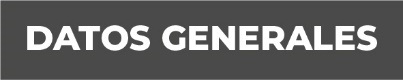 Nombre Leticia Palafox RiveraGrado de Escolaridad Maestría en DerechoCédula Profesional (Licenciatura) 9369506Teléfono de Oficina 2737340414Correo Electrónico:  Formación Académica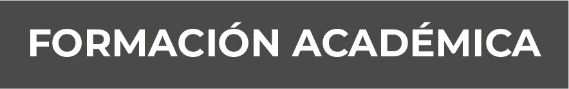 1990-1994Universidad Veracruzana   Estudios de Licenciatura en Derecho2003-2006Maestría en Ciencias PenalesUniversidad Popular Autónoma del Estado de Puebla(UPAEP) Campus Tehuacán, Pue.2015-2016Especialidad en Juicios Orales con Derechos HumanosUniversidad Popular Autónoma del Estado de Puebla(UPAEP) Campus Tehuacán,   Pue.Trayectoria Profesional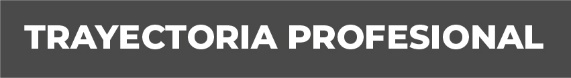 1996-2015Agente de Ministerio Público Municipal2015-2017 Fiscal en la Agencia   del Ministerio Público Investigadora Especializada en delitos contra la Libertad, la Seguridad Sexual y contra la Familia en Orizaba, Veracruz.2017-2018Fiscal 3ª Especializada en Investigación de Delitos de Violencia contra la Familia, Mujeres, Niñas y Niños, y de Trata de Personas en la Unidad Integral del XV Distrito Judicial en Orizaba, Veracruz.2018-2019 (julio)Fiscal 1ª en la Fiscalía Especializada en la Investigación de Delitos de Violencia en contra de la Familia, Mujeres, Niñas y Niños y Trata de Personas   en Zongolica, Veracruz. 2019- a la fechaFiscal 3ª en la Fiscalía Especializada en la Investigación de Delitos de Violencia en contra de la Familia, Mujeres, Niñas y Niños y Trata de Personas   en Huatusco, Veracruz Conocimiento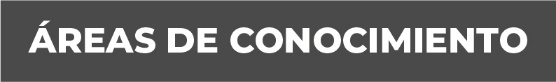 Derecho ConstitucionalDerecho CivilDerecho Penal